Policy ClarificationNotification requirements for replats subject to the provisions of section 212.015 of Chapter 212 of the Local Government Code and Chapter 42-49 of Houston Land Development Ordinance were designed who live  a community with single family restrictions time to be aware of platting changes in their neighborhood and voice their  to the Planning Commission.There are three   notif letters to adjacent property ownersBy notice in the newspaper- Houston Chronicle By placnotification sign(s) on the subject propertyIn the past, applicants have requested  the Planning Commission .  eferrals   esolutionpplicant must meet the following requirements:Provide p of the sign n affidavit of publication  or link to the newspaper  items must be received by staff by  on or before the 16th day of the established public hearing date. If a public hearingis deferred, a photo of the updated sign must be submitted by  the Monday following Planning Commission action or will recommend  disappro . Staff will no longer request deferrals due to notification errors, nor will staff support the withdrawal of the application and reestablish a new public hearing date at the Planning Commission meeting. 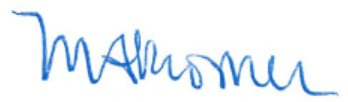 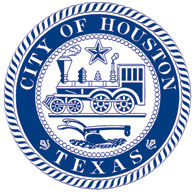 	CITY OF 	Planning and DevelopmentSylvester TurnerMayorPatrick Walsh, P. E.DirectorT. 832.393.6600F. 832.393.6661www.houstontx.gov